Publicado en  el 06/11/2013 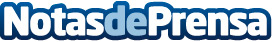 El Opel Corsa apoya a las jóvenes promesas   Otra nueva muestra más de la vinculación del Opel Corsa con la música, esta vez apoyando a una de las jóvenes promesas de la música española. Opel ha cedido un Corsa al grupo español Auryn, líder de ventas y nominado a los MTV Eruope Music Awards. Datos de contacto:OPELNota de prensa publicada en: https://www.notasdeprensa.es/el-opel-corsa-apoya-a-las-jovenes-promesas_2 Categorias: Automovilismo Industria Automotriz http://www.notasdeprensa.es